ΘΕΜΑ: «Παιδί-Οικογένεια και Κοινωνία»Ομιλητές:Αγγελίδου Μίνα Ψυχολόγος: «Όρια στην οικογένεια-Λανθασμένα πρότυπα που δημιουργούνται στα παιδιά από τα μέσα κοινωνικής δικτύωσης και τα επικίνδυνα         ηλεκτρονικά παιχνίδια»Τσελέπη Χρύσα, κοινωνιολόγος της υγείας του Κέντρου Πρόληψης Καβάλας:«Επικοινωνία στην Οικογένεια»Πατέρας Παντελεήμων: «Οικογένεια και ανατροφή παιδιών-Εκκλησιαστική προσέγγιση»Συμμετοχή μαθητών της Στ΄ τάξηςΥπό την αιγίδα: Της Ιεράς Μητροπόλεως Φιλίππων Νεαπόλεως & Θάσου και του Δήμου Θάσου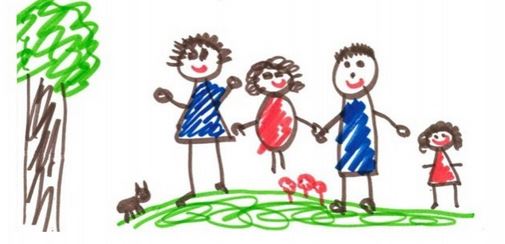 ΕΙΣΟΔΟΣ ΕΛΕΥΘΕΡΗ